В соответствии со статьей 184.1 Бюджетного кодекса Российской Федерации и статьей 60 главы 5 Положения о бюджетном процессе в Ужурском районе, утвержденного решением Ужурского районного Совета депутатов от 18.09.2013 № 41-285р, руководствуясь статьей 23 Устава Ужурского района, Ужурский районный Совет депутатов РЕШИЛ:Статья 1. Основные характеристики районного бюджета на 2024 год и плановый период 2025 - 2026 годов1. Утвердить основные характеристики районного бюджета на 2024 год:- прогнозируемый общий объем доходов районного бюджета в сумме 1 633 410,6 тыс. рублей;- общий объем расходов районного бюджета в сумме 1 636 793,7 тыс. рублей;- дефицит районного бюджета в сумме 3 383,1 тыс. рублей; - источники внутреннего финансирования дефицита районного бюджета в сумме 3 383,1 тыс. рублей согласно приложению 1 к настоящему решению.2. Утвердить основные характеристики районного бюджета на 2025 - 2026 год: - прогнозируемый общий объем доходов районного бюджета на 2025 год в сумме 1 591 410,3 тыс. рублей, на 2026 год в сумме 1 600 976,0 тыс. рублей;- общий объем расходов районного бюджета на 2025 год в сумме 1 596 388,1 тыс. рублей, в том числе условно утвержденные расходы в сумме 22 000,0 тыс. рублей, на 2026 год в сумме 1 601 753,8 тыс. рублей, в том числе условно утвержденные расходы 44 500,0 тыс. рублей;- дефицит районного бюджета на 2025 год в сумме 4 977,8 тыс. рублей, дефицит районного бюджета на 2026 год в сумме 777,8 тыс. рублей;- источники внутреннего финансирования дефицита районного бюджета на 2025 год в сумме 4 977,8 тыс. рублей и на 2026 год в сумме 777,8 тыс. рублей согласно приложению 1 к настоящему решению.Статья 2. Доходы районного бюджета на 2024 год и плановый период 2025 - 2026 годов1. Утвердить доходы районного бюджета на 2024 год и плановый период 2025 – 2026 годов согласно приложению 2 к настоящему решению.2. Утвердить нормативы отчислений доходов от уплаты налогов (сборов) и платежей в районный бюджет на 2024 год и плановый период 2025 - 2026 годов, согласно приложению 7 к настоящему решению.3. Утвердить доходы от уплаты акцизов на автомобильный и прямогонный бензин, дизельное топливо, моторные масла для дизельных и (или) карбюраторных (инжекторных) двигателей, подлежащих распределению в бюджеты городского и сельских поселений с учетом установленных дифференцированных нормативов отчислений на 2024 - 2026 годов согласно приложению 8 к настоящему решению.Статья 3. Распределение на 2024 год и плановый период 2025 - 2026 годов расходов районного бюджета по бюджетной классификации Российской Федерации1. Утвердить в пределах общего объема расходов районного бюджета, установленного статьей 1 настоящего решения:1) распределение бюджетных ассигнований по разделам и подразделам бюджетной классификации расходов районного бюджета на 2024 год и плановый период 2025 – 2026 годов согласно приложению 3 к настоящему решению;2) ведомственную структуру расходов районного бюджета на 2024 год и плановый период 2025 - 2026 годов согласно приложению 4 к настоящему решению;3) распределение бюджетных ассигнований по целевым статьям (муниципальным программам Ужурского района и непрограммным направлениям деятельности), группам и подгруппам видов расходов, разделам, подразделам классификации расходов районного бюджета на 2024 год и плановый период 2025 – 2026 годов согласно приложению 5 к настоящему решению;4) перечень муниципальных программ на 2024 год и плановый период 2025 – 2026 годов согласно приложению 6 к настоящему решению.Статья 4. Публичные нормативные обязательства Ужурского района1. Утвердить публичные нормативные обязательства Ужурского района на 2024 - 2026 годы в сумме 4 053,5 тыс. рублей ежегодно согласно приложению 9 к настоящему решению.Статья 5. Изменение показателей сводной бюджетной росписи районного бюджета в 2024 году1. Установить, что руководитель финансового управления администрации Ужурского района вправе в ходе исполнения настоящего решения вносить изменения в сводную бюджетную роспись районного бюджета на 2024 год и плановый период 2025 - 2026 годов без внесения изменений в настоящее решение:1) на сумму доходов, дополнительно полученных от платных услуг, оказываемых муниципальными казенными учреждениями, безвозмездных поступлений от физических и юридических лиц, международных организаций, в том числе добровольных пожертвований, и от иной приносящей доход деятельности (за исключением доходов от сдачи в аренду имущества, находящегося в муниципальной собственности и переданного в оперативное управление муниципальным казенным учреждениям), осуществляемой муниципальными казенными учреждениями, сверх утвержденных настоящим решением и (или) бюджетной сметой бюджетных ассигнований на обеспечение деятельности муниципальных казенных учреждений и направленных на финансирование расходов данных учреждений в соответствии с бюджетной сметой;2) на сумму остатков средств, полученных от платных услуг, оказываемых муниципальными казенными учреждениями, безвозмездных поступлений от физических и юридических лиц, международных организаций, в том числе добровольных пожертвований, и от иной приносящей доход деятельности (за исключением доходов от сдачи в аренду имущества, находящегося в муниципальной собственности и переданного в оперативное управление муниципальным казенным учреждениям), осуществляемой муниципальными казенными учреждениями, по состоянию на 1 января 2024 года, которые направляются на обеспечение деятельности данных учреждений в соответствии с бюджетной сметой;3) в случаях образования, переименования, реорганизации, ликвидации органов местного самоуправления, перераспределения их полномочий и (или) численности, а также в случаях осуществления расходов на выплаты работникам при их увольнении в соответствии с действующим законодательством в пределах общего объема средств, предусмотренных настоящим решением на обеспечение их деятельности;4) в случаях переименования, реорганизации, ликвидации, создания муниципальных учреждений, перераспределения объема оказываемых муниципальных услуг, выполняемых работ и (или) исполняемых муниципальных функций и численности, а также в случаях осуществления расходов на выплаты работникам при их увольнении в соответствии с действующим законодательством в пределах общего объема средств, предусмотренных настоящим решением на обеспечение их деятельности;5) в случае перераспределения бюджетных ассигнований в пределах общего объема расходов, предусмотренных муниципальному бюджетному или автономному учреждению в виде субсидий, включая субсидии на финансовое обеспечение выполнения муниципального задания, субсидии на цели, не связанные с финансовым обеспечением выполнения муниципального задания, субсидии на осуществление капитальных вложений в объекты капитального строительства муниципальной собственности Ужурского района и приобретение объектов недвижимого имущества в муниципальную  собственность Ужурского района;6) в случаях изменения размеров субсидий, предусмотренных муниципальным бюджетным или автономным учреждениям на финансовое обеспечение выполнения муниципального задания;7) в случае перераспределения бюджетных ассигнований в пределах общего объема средств, предусмотренных настоящим решением по главному распорядителю средств районного бюджета бюджетным или автономным учреждениям в виде субсидий на цели, не связанные с финансовым обеспечением выполнения муниципального задания;8) в случае перераспределения бюджетных ассигнований в пределах общего объема средств, предусмотренных настоящим решением по главному распорядителю средств районного бюджета в целях финансового обеспечения (возмещения) исполнения муниципального социального заказа на оказание муниципальных услуг в социальной сфере;9) на сумму средств межбюджетных трансфертов, передаваемых из бюджетов других уровней на осуществление отдельных целевых расходов на основании законов (решений) и (или) правовых актов и (или) соглашений, заключенных с главными распорядителями средств бюджетов других уровней, и (или) уведомлений главных распорядителей средств бюджетов других уровней, а также в случае сокращения (возврата при отсутствии потребности) указанных межбюджетных трансфертов;10) в случае перераспределения между главными распорядителями средств районного бюджета бюджетных ассигнований на осуществление расходов за счет межбюджетных трансфертов, поступающих из краевого бюджета на осуществление отдельных целевых расходов на основании краевых законов и (или) нормативных правовых актов Правительства Красноярского края, а также соглашений, заключенных с главными распорядителями средств краевого бюджета, в пределах объема соответствующих межбюджетных трансфертов;11) в случае перераспределения бюджетных ассигнований, необходимых для исполнения расходных обязательств Ужурского района, софинансирование которых осуществляется из краевого бюджета либо за счет средств публично-правовой компании «Фонд развития территорий», включая новые расходные обязательства;12)  на сумму не использованных по состоянию на 1 января 2024 года остатков межбюджетных трансфертов, полученных из бюджетов государственных внебюджетных фондов, имеющих целевое назначение, которые направляются в 2024 году на те же цели;13) на сумму средств, передаваемых публично-правовой компанией «Фонд развития территорий» на осуществление отдельных целевых расходов;14) в случае увеличения бюджетных ассигнований текущего финансового года за счет средств, передаваемых публично-правовой компанией «Фонд развития территорий» на осуществление отдельных целевых расходов, в объеме, не превышающем остатка не использованных на начало текущего финансового года бюджетных ассигнований, которые направляются на те же цели в соответствии с нормативными правовыми актами администрации Ужурского района;15) в пределах общего объема средств, предусмотренных настоящим решением для финансирования мероприятий в рамках одной муниципальной программы Ужурского района, после внесения изменений в указанную программу в установленном порядке;16) в пределах общего объема средств межбюджетных трансфертов, предусмотренных бюджетам поселений настоящим решением, в случае перераспределения сумм указанных межбюджетных трансфертов;17) в пределах объема соответствующего межбюджетного трансферта, предусмотренного настоящим решением, в случае перераспределения сумм указанного трансферта между поселениями района;18) в случае перераспределения бюджетных ассигнований, предусмотренных на выплату пособий, компенсаций и иных социальных выплат гражданам, не отнесенных к публичным нормативным обязательствам, в пределах общего объема расходов, предусмотренных главному распорядителю средств районного бюджета;19) в случае исполнения исполнительных документов (за исключением судебных актов) и решений налоговых органов о взыскании налога, сбора, страхового взноса, пеней и штрафов, предусматривающих обращение взыскания на средства районного бюджета, в пределах общего объема средств, предусмотренных главному распорядителю средств районного бюджета;20) в случае внесения изменений Министерством финансов Российской Федерации, Министерством финансов Красноярского края в структуру, порядок формирования и применения кодов бюджетной классификации Российской Федерации, а также присвоения кодов составным частям бюджетной классификации Российской Федерации;21) в случае присвоения финансовым управлением администрации Ужурского района кодов составным частям бюджетной классификации Российской Федерации;22) в случае перераспределения бюджетных ассигнований между видами источников финансирования дефицита районного бюджета;23) по главным распорядителям средств районного бюджета и бюджетам поселений с соответствующим увеличением объема средств субсидий, предоставляемых местным бюджетам из краевого бюджета, – на сумму средств, предусмотренных настоящим решением для финансирования расходов на региональные выплаты и выплаты, обеспечивающие уровень заработной платы работников бюджетной сферы не ниже размера минимальной заработной платы (минимального размера оплаты труда);24) по главным распорядителям средств районного бюджета и бюджетам поселений с соответствующим увеличением объема средств субсидий, предоставляемых местным бюджетам из краевого бюджета, – на сумму средств, предусмотренных настоящим решением для финансирования расходов на повышение размеров оплаты труда отдельным категориям работников бюджетной сферы края, в том числе для которых указами Президента Российской Федерации предусмотрено повышение оплаты труда;25) в случае перераспределения бюджетных ассигнований в пределах общего годового фонда оплаты труда выборных должностных лиц местного самоуправления, осуществляющих свои полномочия на постоянной основе, лиц, замещающих иные муниципальные должности, и муниципальных служащих;26) в случае перераспределения бюджетных ассигнований в соответствии с правовыми актами администрации Ужурского района (в том числе предусматривающими новые расходные обязательства района) в целях предоставления мер социальной поддержки и помощи гражданам в связи с распространением коронавирусной инфекции, а также в рамках реализации мер по обеспечению социально-экономической стабильности в Ужурском районе;27) в случае перераспределения бюджетных ассигнований в соответствии с правовыми актами администрации Ужурского района в целях финансового обеспечения мероприятий, связанных с предотвращением влияния ухудшения экономической ситуации на развитие отраслей экономики, с профилактикой и устранением последствий распространения коронавирусной инфекции;28) в случае использования (перераспределения) средств резервного фонда, а также средств, иным образом зарезервированных в составе утвержденных бюджетных ассигнований, с указанием в решении о бюджете объема и направлений их использования;29) в случае перераспределения бюджетных ассигнований на финансовое обеспечение мероприятий, связанных с предотвращением влияния ухудшения геополитической и экономической ситуации на развитие отраслей экономики, бюджетных ассигнований на иные цели, определенные администрацией района, в случае предоставления бюджетных кредитов, а также в случае перераспределения бюджетных ассигнований между видами источников финансирования дефицита бюджета районного бюджета;30) в случае увеличения бюджетных ассигнований на предоставление из районного бюджета бюджетам городского и сельских поселений иных межбюджетных трансфертов, в соответствии с абзацем четвертым пункта 2 статьи 10 настоящего решения.Статья 6. Индексация размеров денежного вознаграждения лиц, замещающих муниципальные должности1. Размеры денежного вознаграждения лиц, замещающих муниципальные должности Ужурского района, размеры должностных окладов по должностям муниципальной службы Ужурского района, увеличиваются (индексируются) в размерах и в сроки, предусмотренные законом Красноярского края о краевом бюджете на очередной финансовый год и плановый период.Статья 7. Общая предельная штатная численность выборных должностных лиц и муниципальных служащих районаШтатная численность выборных должностных лиц Ужурского района, принятая к финансовому обеспечению в 2024 году и плановом периоде 2025-2026 годов, составляет 2 единицы. Штатная численность муниципальных служащих Ужурского района, принятая к финансовому обеспечению в 2024 году и плановом периоде 2025-2026 годов, составляет 59 единиц.Статья 8. Индексация заработной платы работников муниципальных учреждений1. Заработная плата работников муниципальных учреждений увеличивается (индексируется) в размерах и в сроки, предусмотренные законом Красноярского края о краевом бюджете на очередной финансовый год и плановый период.Статья 9. Особенности использования средств, получаемых муниципальными казенными учреждениями в 2024 году1. Доходы от сдачи в аренду имущества, находящегося в собственности района и переданного в оперативное управление казенным учреждениям, от платных услуг, оказываемых казенными учреждениями, безвозмездные поступления от физических и юридических лиц, в том числе добровольные пожертвования, и от иной приносящей доход деятельности, осуществляемой казенными учреждениями, направляются в пределах сумм, фактически поступивших в доход районного бюджета и отраженных на лицевых счетах казенных учреждений, на обеспечение их деятельности в соответствии с бюджетной сметой.2. Доходы от сдачи в аренду имущества используются на оплату услуг связи, транспортных и коммунальных услуг, арендной платы за пользование имуществом, работ, услуг по содержанию имущества, прочих работ и услуг, прочих расходов, увеличения стоимости основных средств и увеличения стоимости материальных запасов.3. В целях использования доходов от сдачи в аренду имущества и от приносящей доход деятельности районные казенные учреждения ежемесячно до 22-го числа месяца, предшествующего планируемому, направляют информацию главным распорядителям средств районного бюджета о фактическом их поступлении. Информация представляется нарастающим итогом с начала текущего финансового года с указанием поступлений в текущем месяце.Главные распорядители средств районного бюджета на основании информации о фактическом поступлении доходов от сдачи в аренду имущества и от приносящей доход деятельности ежемесячно до 25-го числа месяца, предшествующего планируемому, формируют заявки на финансирование на очередной месяц с указанием даты предполагаемого финансирования.Зачисление денежных средств осуществляется на лицевые счета соответствующих муниципальных казенных учреждений, открытые им в порядке, предусмотренном действующим бюджетным законодательством Российской Федерации, в соответствии с заявками на финансирование по датам предполагаемого финансирования.Статья 10. Особенности исполнения районного бюджета в 2024 году1. Установить, что не использованные по состоянию на 1 января 2024 года остатки межбюджетных трансфертов, предоставленные бюджету Ужурского района за счет средств федерального и краевого бюджетов в форме субвенций, субсидий и иных межбюджетных трансфертов, имеющих целевое назначение, подлежат возврату в краевой бюджет в течении первых 10 рабочих дней 2024 года.2. Остатки средств районного бюджета на 1 января 2024 года, за исключением неиспользованных остатков межбюджетных трансфертов, полученных из федерального и краевого бюджетов в форме субсидий, субвенций и иных межбюджетных трансфертов, имеющих целевое назначение, могут направляться: на покрытие временных кассовых разрывов, возникающих в ходе исполнения районного бюджета в 2024 году, в полном объеме; на увеличение бюджетных ассигнований на оплату заключенных от имени Ужурского района муниципальных контрактов на поставку товаров, выполнение работ, оказание услуг (за исключением муниципальных контрактов, предусматривающих осуществление капитальных вложений в объекты муниципальной собственности), подлежавших в соответствии с условиями этих муниципальных контрактов оплате в отчетном финансовом году, в объеме, не превышающем сумму остатка неиспользованных бюджетных ассигнований на указанные цели, в случае осуществления заказчиком до 1 февраля 2024 года приемки поставленного товара, выполненной работы (ее результатов), оказанной услуги, а также отдельных этапов поставки товара, выполнения работы, оказания услуги по данным муниципальным контрактам в установленном законодательством порядке;на увеличение бюджетных ассигнований на предоставление из районного бюджета бюджетам городского и сельских поселений иных межбюджетных трансфертов, имеющих целевое назначение, предоставление которых в отчетном финансовом году осуществлялось в пределах суммы, необходимой для оплаты денежных обязательств получателей средств местного бюджета, источником финансового обеспечения которых являлись указанные межбюджетные трансферты, в объеме, не превышающем остатка бюджетных ассигнований местного бюджета, не использованных на начало текущего года на оплату заключенных муниципальных контрактов на поставку товаров, выполнение работ, оказание услуг, подлежавших в соответствии с условиями этих муниципальных контрактов оплате в отчетном финансовом году.Внесение изменений в сводную бюджетную роспись районного бюджета по расходам на 2024 год в части увеличения бюджетных ассигнований по основаниям, изложенным в абзаце третьем настоящего пункта, осуществляется на основании предложений, представленных до 10 февраля 2024 года главными распорядителями средств районного бюджета в финансовое управление администрации Ужурского района.3. Установить, что погашение кредиторской задолженности, сложившейся по принятым в предыдущие годы, фактически произведенным, но не оплаченным по состоянию на 1 января 2024 года обязательствам, производится главными распорядителями средств районного бюджета за счет утвержденных им бюджетных ассигнований на 2024 год.4. Нормативные и иные правовые акты администрации Ужурского района, влекущие дополнительные расходы за счет собственных средств районного бюджета в 2024 году, а также сокращение его доходной базы, реализуются и применяются только при наличии соответствующих дополнительных поступлений в районный бюджет и (или) сокращении расходов по конкретным статьям расходов районного бюджета на 2024 год, а также после внесения соответствующих изменений в настоящее решение.5. Установить, что финансирование расходов, предусмотренных настоящим решением, в отношении которых не приняты нормативные правовые акты Ужурского района, устанавливающие соответствующие расходные обязательства Ужурского района, осуществляются при условии принятия указанных нормативных правовых актов Ужурского района.6. Установить, что в 2024 году органы местного самоуправления поселений Ужурского района могут не использованные остатки целевых средств районного бюджета (собственных) по состоянию на 01 января 2024 года направлять на те же цели на которые они были предусмотрены в 2023 году.Статья 11. Использование отдельных неналоговых доходов районного бюджетаУстановить, что поступающие в районный бюджет неналоговые доходы в виде платы за негативное воздействие на окружающую среду, административных штрафов за административные правонарушения в области охраны окружающей среды и природопользования, платежей по искам 
о возмещении вреда, причиненного окружающей среде вследствие нарушений обязательных требований, а также платежей, уплачиваемых при добровольном возмещении вреда, причиненного окружающей среде вследствие нарушений обязательных требований, направляются на реализацию плана мероприятий, указанных в пункте 1 статьи 16.6, пункте 1 статьи 75.1 и пункте 1 статьи 78.2 Федерального закона от 10 января 2002 года № 7-ФЗ «Об охране окружающей среды», утвержденного уполномоченным исполнительным органом Красноярского края. Статья 12. Межбюджетные трансферты бюджетам муниципальных образований района1. Утвердить распределение:- дотации на выравнивание бюджетной обеспеченности поселений, входящих в состав муниципального района края за счет средств субвенции из краевого бюджета на 2024 год и плановый период 2025 - 2026 годов согласно приложению 11 к настоящему решению;- дотации на выравнивание бюджетной обеспеченности бюджетов поселений за счет средств районного бюджета на 2024 год и плановый период 2025 - 2026 годов согласно приложению 12 к настоящему решению;Критерий выравнивания расчетной бюджетной обеспеченности поселений (за исключением межбюджетных трансфертов из районного бюджета) устанавливается в размере 4 037,0 рублей на человека;- иных межбюджетных трансфертов на поддержку мер по обеспечению сбалансированности бюджетов поселений на 2024 год и плановый период 2025 - 2026 годов согласно приложению 13 к настоящему решению.Право на получение иных межбюджетных трансфертов на поддержку мер по обеспечению сбалансированности бюджетов поселений имеют муниципальные образования, входящие в состав Ужурского района, заключившие соглашение о мерах по повышению эффективности использования бюджетных средств и увеличению поступлений налоговых и неналоговых доходов районного бюджета с финансовым управлением администрации Ужурского района. Дотации предоставляются в соответствии с утвержденной сводной бюджетной росписью. Сумма дотации может уменьшаться на сумму дополнительно поступивших доходов в бюджеты поселений, относительно прогноза финансового управления администрации Ужурского района.2. Распределить бюджетам поселений субвенции в 2024 году в сумме 2795,0 тыс. рублей, в 2025 году в сумме 2 899,3 тыс. рублей, в 2026 году в сумме 175,5 тыс. рублей, из них:- на осуществление первичного воинского учета органами местного самоуправления поселений на 2024 год в сумме 2 619,5 тыс. рублей, на 2025 год в сумме 2 723,8 тыс. рублей согласно приложению 14 к настоящему решению;- на осуществление государственных полномочий по созданию и обеспечению деятельности административных комиссий на 2024 год в сумме 175,5 тыс. рублей, на 2025 год в сумме 175,5 тыс. рублей, на 2026 год в сумме 175,5 тыс. рублей согласно приложению 15 к настоящему решению.3. Распределить бюджетам поселений межбюджетные трансферты в 2024 году в сумме 3 921,2 тыс. рублей, в 2025 году в сумме 2 976,2 тыс. рублей, в 2026 году в сумме 2 976,2 тыс. рублей, из них:- на осуществление части полномочий на обеспечение безопасности на гидротехнических сооружениях, обеспечение безопасности людей на водных объектах, информирование населения в области обеспечения безопасности людей на пруду «Михайловский» на 2024 год в сумме 576,2 тыс. рублей, на 2025 год в сумме 576,2 тыс. рублей, на 2026 год 576,2 тыс. рублей согласно приложению 16 к настоящему решению;- на организацию общественных работ в поселениях и временного трудоустройства несовершеннолетних граждан в возрасте от 14 до 18 лет в свободное от учебы время на 2024 год в сумме 300,0 тыс. рублей, на 2025 год в сумме 300,0 тыс. рублей, на 2026 год в сумме 300,0 тыс. рублей согласно приложению 17 к настоящему решению;- для постановки на кадастровый учет объектов капитального строительства на 2024 год в сумме 472,0 тыс. рублей согласно приложению 18 к настоящему решению;- на софинансирование муниципальных программ формирования современной городской среды на 2024 год в сумме 1 000,0 тыс. рублей, на 2025 год в сумме 1 000,0 тыс. рублей, на 2026 год в сумме 1 000,0 тыс. рублей согласно приложению 19 к настоящему решению;- на изготовление и размещение рекламной продукции на 2024 год в сумме 100,0 тыс. рублей, на 2025 год в сумме 100,0 тыс. рублей, на 2026 год в сумме 100,0 тыс. рублей согласно приложению 20 к настоящему решению;- на государственную поддержку муниципальных комплексных проектов развития на 2024 год в сумме 273,0 тыс. рублей согласно приложению 21 к настоящему решению;- на ликвидацию мест несанкционированного размещения отходов на 2024 год в сумме 1 000,0 тыс. рублей, на 2025 год в сумме 1 000,0 тыс. рублей, на 2026 год в сумме 1 000,0 тыс. рублей согласно приложению 22 к настоящему решению;- для постановки на кадастровый учет земельных участков на 2024 год в сумме 200,0 тыс. рублей согласно приложению 23 к настоящему решению. 4. В случае предоставления районному бюджету из краевого бюджета межбюджетных трансфертов, имеющих целевое назначение, бюджетам поселений могут быть предоставлены межбюджетные трансферты из районного бюджета на те же цели.Межбюджетные трансферты бюджетам поселений распределяются нормативно-правовыми актами органов местного самоуправления.5. Утвердить методику распределения субвенции на осуществление первичного воинского учета органами местного самоуправления поселений на 2024 год и плановый период 2025 - 2026 годов согласно приложению 14 к настоящему решению.6. Утвердить методику распределения иных межбюджетных трансфертов на организацию общественных работ в поселениях и временного трудоустройства несовершеннолетних граждан в возрасте от 14 до 18 лет в свободное от учебы время на 2024 год и плановый период 2025 – 2026 годов согласно приложению 17 к настоящему решению.7. В муниципальных программах зарезервированы средства:- на софинансирование краевых программ на 2024 год в сумме 355,6 тыс. рублей, на 2025-2026 годы в сумме 200,0 тыс. рублей ежегодно; - на проведение конкурса «На лучшую работу депутатов сельского поселения» на 2024 – 2026 годы в сумме 40,0 тыс. рублей ежегодно;- за содействие в повышении активности деятельности органов местного самоуправления с целью улучшения качества жизни населения на 2024 – 2025 годы в сумме 500,0 тыс. рублей ежегодно;- на проведение конкурса «Благоустройство сельских территорий» на 2024 -2026 годы в сумме 110,0 тыс. рублей ежегодно; - на частичное финансирование (возмещение расходов) по уничтожению дикорастущей конопли на 2024 - 2026 годы в сумме 200,0 тыс. рублей ежегодно; - на капитальный и текущий ремонт, реконструкцию находящихся в муниципальной собственности объектов коммунальной инфраструктуры, а также приобретение технологического оборудования, приобретение и установка модульных котельных для обеспечения функционирования систем теплоснабжения, электроснабжения, водоснабжения, водоотведения и очистки сточных вод, а также подготовка документов  для определения достоверности сметной стоимости, оплата за проведение проверки достоверности сметной стоимости на 2024 - 2026 годы в сумме 8 000,0 тыс. рублей ежегодно;- на обеспечение освещением территорий на 2024 - 2026 годы в сумме 1 200,0 тыс. рублей ежегодно;- на обустройство мест (площадок) накопления отходов потребления и (или) приобретение контейнерного оборудования на 2024-2026 годы в сумме 500,0 тыс. рублей ежегодно.8. Иные межбюджетные трансферты, предусмотренные в рамках муниципальных программ Ужурского района, бюджетам поселений предоставляются в соответствии с порядком предоставления иных межбюджетных трансфертов из районного бюджета бюджетам поселений утвержденным решением Ужурского районного Совета депутатов Красноярского края от 08.06.2021 № 10-63р «Об утверждении порядка предоставления субсидий и иных межбюджетных трансфертов из районного бюджета бюджетам поселений».Контроль за правильным и эффективным использованием средств осуществляет ответственный исполнитель муниципальной программы.Установить, что в 2024 году предоставление иных межбюджетных трансфертов из районного бюджета бюджетам поселений в форме иных межбюджетных трансфертов, имеющих целевое назначение, осуществляется в пределах суммы, необходимой для оплаты денежных обязательств по расходам получателей средств районного бюджета, источником финансового обеспечения которых являются данные межбюджетные трансферты.Статья 13. Предоставление бюджетных кредитов, условия реструктуризации обязательств (задолженности) по бюджетному кредиту1. Администрация Ужурского района Красноярского края вправе выдавать муниципальным образованиям Ужурского района (далее –бюджетам МО), бюджетные кредиты без предоставления бюджетами МО  обеспечения исполнения своих обязательств по возврату указанных кредитов, уплате процентов и иных платежей в 2024 году в размере не более 3 000,0 тыс. рублей и плановом периоде 2025 - 2026 годов, в общем размере не более 3 000,0 тыс. рублей  на покрытие временных кассовых разрывов, возникающих в процессе исполнения бюджетами МО, на покрытие дефицитов бюджетами МО, а также на погашение долговых обязательств бюджетами МО.2. Предоставление бюджетам МО бюджетных кредитов осуществляется при условии принятия бюджетами МО обязательств по обеспечению возможности привлечения в бюджеты МО кредитов от кредитных организаций, иностранных банков и международных финансовых организаций исключительно по ставкам на уровне не более чем уровень ключевой ставки, установленный Центральным банком Российской Федерации, увеличенный на 1 процент годовых.3. Финансовое управление администрации Ужурского района от имени администрации Ужурского района вправе принять решение о реструктуризации обязательств (задолженности) путем предоставления отсрочки исполнения обязательств по бюджетным кредитам в соответствии с Постановлением администрации Ужурского района Красноярского края от 05.07.2023 № 523 «Об утверждении Правил реструктуризации денежных обязательств (задолженности по денежным обязательствам) перед Ужурским районом», выданным из районного бюджета в 2023 году в соответствии с Постановлением администрации Ужурского района Красноярского края от 05.07.2023 № 524 «Об утверждении Порядка предоставления, использования и возврата муниципальными образованиями Ужурского района бюджетных кредитов».4. Установить плату за пользование указанными в пункте 1 настоящей статьи бюджетными кредитами в размере 0,1 процента годовых.Статья 14. Субсидии юридическим лицам (за исключением субсидий государственным (муниципальным) учреждениям), индивидуальным предпринимателям, физическим лицамУстановить, что субсидии юридическим лицам, перевозчикам пассажиров по пригородным и междугородным (внутрирайонным) маршрутам в Ужурском районе, на безвозмездной и безвозвратной основе в целях возмещения недополученных доходов в связи с низким пассажиропотоком предусмотренные настоящим решением, предоставляются в порядке, установленном нормативными правовыми актами администрации Ужурского района.Статья 15. Резервный фонд администрации Ужурского района1. Установить, что в расходной части районного бюджета предусматривается резервный фонд администрации Ужурского района (далее по тексту - резервный фонд) на 2024 год в сумме 3 000,0 тыс. рублей, на плановый период 2025 - 2026 годов в сумме 3 000,0 тыс. рублей ежегодно.2. Расходование средств резервного фонда осуществляется в порядке, установленном администрацией Ужурского района.Статья 16. Муниципальные внутренние заимствования 1. Утвердить программу муниципальных внутренних заимствований Ужурского района на 2024 год и плановый период 2025 - 2026 годов согласно приложению 10 к настоящему решению.2. Финансовое управление администрации Ужурского района от имени администрации Ужурского района вправе привлекать кредиты от кредитных организаций в целях финансирования дефицита районного бюджета и погашения долговых обязательств района в пределах сумм, установленных программой муниципальных внутренних заимствований Ужурского района на 2024 год и плановый период 2025 - 2026 годов.Плата за пользование кредитами от кредитных организаций определяется в соответствии с действующим законодательством.Установить, что привлечение бюджетного кредита на пополнение остатка средств на едином счете районного бюджета, предоставляемого региональным бюджетом за счет временно свободных средств единого счета краевого бюджета, в пределах сумм, установленных программой муниципальных внутренних заимствований Ужурского района на 2024 год и плановый период 2025 - 2026 годов, не может превышать одной двенадцатой утвержденного объема доходов районного бюджета на соответствующий финансовый год, за исключением субсидий, субвенций и иных межбюджетных трансфертов, имеющих целевое назначение.Статья 17. Муниципальный внутренний долг1. Установить верхний предел муниципального внутреннего долга Ужурского района по долговым обязательствам Ужурского района:- на 1 января 2025 года в сумме 5 486,4 тыс. рублей, в том числе по муниципальным гарантиям 0,0 тыс. рублей;- на 1 января 2026 года в сумме 2 786,4 тыс. рублей, в том числе по муниципальным гарантиям 0,0 тыс. рублей;- на 1 января 2027 года в сумме 0,0 тыс. рублей, в том числе по муниципальным гарантиям 0,0 тыс. рублей.2. Установить предельный объем муниципального долга Ужурского района в сумме:- 143 735,0 тыс. рублей в 2024 году;- 155 665,0 тыс. рублей в 2025 году;- 168 765,0 тыс. рублей в 2026 году.3. Установить, что в 2024 году и плановом периоде 2025- 2026 годов муниципальные гарантии Ужурского района не предоставляются.Бюджетные ассигнования на исполнение муниципальных гарантий Ужурского района по возможным гарантийным случаям на 2024 год и плановый период 2025 – 2026 годов не предусмотрены.Статья 18. Вступление в силу настоящего решения1. Настоящее решение подлежит официальному опубликованию в газете «Сибирский хлебороб» и вступает в силу с 1 января 2024 года.; 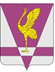 КРАСНОЯРСКИЙ КРАЙУЖУРСКИЙ РАЙОННЫЙ СОВЕТДЕПУТАТОВРЕШЕНИЕКРАСНОЯРСКИЙ КРАЙУЖУРСКИЙ РАЙОННЫЙ СОВЕТДЕПУТАТОВРЕШЕНИЕКРАСНОЯРСКИЙ КРАЙУЖУРСКИЙ РАЙОННЫЙ СОВЕТДЕПУТАТОВРЕШЕНИЕ00.12.2023г. Ужур№ 00-000рО районном бюджете на 2024 год и плановый период 2025-2026 годов О районном бюджете на 2024 год и плановый период 2025-2026 годов О районном бюджете на 2024 год и плановый период 2025-2026 годов Председатель Ужурского районного Совета депутатов________________(А.С. Агламзянов)            Глава Ужурского района ________________(К.Н. Зарецкий)